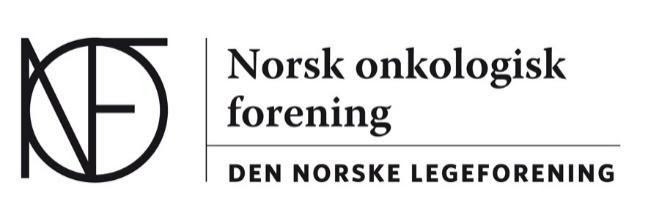 Daniel Heinrich/AhusÅse Vikesdal Svilosen/SUSAstrid Dalhaug/Nordlandssykehuset Bodø                Dalia Dietzel/Sykehuset Telemark HF               			Stavanger 22.01.21Åslaug Helland/OUS-DNRReferat styremøte NOF, 05.02.2021 kl 11-13Neste møte: fredag 9. april kl 11-12.Åse Vikesdal SvilosenSekretær, Norsk Onkologisk Forening. 01/21Referat styremøte 19.11.20Referat: Godkjent02/21Referat styremøte 25.05.20Referat: Godkjent03/21HøringerForespørsel om å bidra til Legeforeningens erfaringsrapport om Covid-19, frist 24.12.20 – sendt inn innspill fra spesialistkomiteenIntern høring- Landsstyremøte 2021- Planlegging aktuelle saker. Flere underpunkter: Helse og trygghet først hovedsak. I tillegg: Sykehusbygg, Helsefellesskap, PrioriteringsmeldingReferat: Rekruttering av spesialister i onkologi kan meldes som sak til Legeforeningen. Pas blir flere, får mer behandling og lever lengre.  Endring i læringsmål for leger i spesialisering. Fristen er utløpt – ingen onkologi læringsmål var berørt, derfor nok ikke aktuelt å svareNOU 2020: Private aktører i velferdsstaten, frist 15.02.21Landsstyresak: Forslag til arbeidsprogram 2021-2023Høring om LIS1 ordningen – evaluering og tiltakVeiledning av leger i spesialiseringValg av nytt sentralstyre 2021-2023, forslag fra egen forening, frist 01.03.21Høring opptak på byttelisten, DiazepamValg av leder, nestleder, tre medlemmer og to varamedlemmer til «Rådet for legeetikk» 01.01.22-31.08.25, svarfrist 01.03.21Referat: foreslår Birthe Lie Hauge, SUS Forlag til lovendring vedr medlemskap i tidligere hovedspesialiseringsforeningEndringer i etiske regler for leger. Gjelder ifm eutanasi og markedføring av legetjenester. 04/21Innspill til faglandsmøte, frist 08.02.21Referat: Ingen innspill til Faglandsrådet. Daniel har spilt inn forslag om økt internasjonalt samarbeid til fagrådet.05/21Rekruttering onkologi.  Få LIS søker stillinger. Flere overleger ønsker reduserte stillinger, høyt arbeidspress. Referat: Meldes inn som sak til Legeforeningen.   06/21Stortingsvalg til høsten. Orientering om samtaler med Kreftforeningen, LMI og Legeforeningen sentralt om politisk strategi. Hva er våres egne «saker»?Referat: Aktuelle saker: Lik tilgang til behandling, tilgang til kliniske studier. Øke antall onkologer. Privat vs offentlig behandling.07/21ESMO Reciprocal Membership ProgrammeReferat: Mange land har samarbeidsavtale med ESMO, goder ift lavere kostnader ved deltakelse konferanser osv. Daniel utformer søknad om medlemskap.08/21CPME Comité Permanent des Médecins Européens, Standing Committee of European Doctors) – Orientering om oppgaver og at Daniel har blitt “Rapporteur  on Cancer” Referat: Daniel informerer.